                                                                                 ПРОЄКТ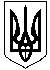 НОВОСАНЖАРСЬКА СЕЛИЩНА РАДАНОВОСАНЖАРСЬКОГО РАЙОНУ ПОЛТАВСЬКОЇ ОБЛАСТІ(тридцять сьома сесія селищної ради сьомого скликання)РІШЕННЯ15 вересня  2020  року              смт Нові Санжари                                       №  Про стан виконання Плану роботи за перше півріччя 2020 року     	Заслухавши звіт секретаря селищної ради Вовк Олени Олександрівни, керуючись пунктом 7 частини 1 статті 26 Закону України "Про місцеве самоврядування в Україні", та, враховуючи висновки постійної комісії селищної ради з питань прав людини, депутатської діяльності та етики, законності і правопорядку, розвитку місцевого самоврядування, селищна рада ВИРІШИЛА:          Звіт "Про стан виконання плану роботи за перше півріччя 2020 року" взяти до відома (додається).Селищний голова                                                                                    І. О. Коба                                                                  Додаток                                                                до рішення тридцять сьомої сесії
                                                                          сесії селищної ради 
                                                                          сьомого скликання                                                                                                                                                     від 15 вересня 2020 року № Звіт"Про стан виконання Плану роботи за перше півріччя 2020 року"	Протягом перше півріччя 2020 року селищна рада та її виконавчий комітет працювали над виконанням Плану роботи селищної  ради на перше півріччя 2020 року. 	Робота здійснювалася у межах повноважень, визначених Законами України «Про місцеве самоврядування в Україні», «Про статус депутатів місцевих рад», інших законів України.	План роботи Новосанжарської селищної ради та її виконавчого комітету на перше півріччя 2020 року був затверджений рішенням двадцять девʼятої сесії Новосанжарської селищної ради сьомого скликання від 17 грудня  2019 року № 24 «Про затвердження Плану роботи  Новосанжарської селищної ради та її виконавчого комітету на перше півріччя 2020 року».	На розгляд селищної ради, згідно з Планом роботи на перше півріччя 2020 року, на пленарні засідання виносилися питання та були прийняті відповідні рішення:	На засіданнях виконавчого комітету Новосанжарської селищної ради розглядалися питання згідно Плану роботи на перше півріччя 2020 року:	У План роботи селищної ради та її виконавчого комітету на перше півріччя 2020 року зміни не вносилися.	Питання, що розглядалися на сесіях селищної ради, попередньо вивчалися та обговорювалися на постійних комісіях селищної ради.Сесії проводилися у лютому,  березні, квітні, травні та червні, із них три сесії ― позачергові. На сесіях за перше півріччя 2020 року було прийнято 168 рішень, з них 66 рішення з питань розгляду заяв з питань земельного законодавства.Щодо розділу Плану роботи Новосанжарської селищної ради та її виконавчого комітету на перше півріччя 2020 року, що стосуються роботи постійних комісій селищної ради,  то вони працювали протягом усього півріччя, відповідно до Плану роботи постійних комісій. На засіданнях виконавчого комітету за перше півріччя було прийнято  94 рішення,  за заявами та зверненнями громадян 118 рішень. Щодо розділу Плану роботи Новосанжарської селищної ради та її виконавчого комітету на перше півріччя 2020 року, що стосуються організаційно-масової роботи, то у зв’язку із веденням карантинних обмежень у країні, спричинених коронавірусом SARS-CoV-2», селищні заходи не проводилися. Отже, усі питання, які передбачені Планом роботи Новосанжарської селищної ради та її виконавчого комітету ( крім організаційно-масової роботи) на перше півріччя 2020 року,  розглянуті на засіданнях постійних комісій, сесіях селищної ради і засіданнях виконавчого комітету та винесені по них відповідні рішення.Секретар селищної ради                                                                        О. О. Вовк№ п/пНазва планового питанняДата прийняття та назва рішення1.Про внесення змін до показників  бюджету об'єднаної територіальної громади на 2020 рікРішення " Про внесення змін до показників  бюджету об'єднаної територіальної громади на 2020 рік" від  25 лютого 2020 року № 2, від 20 березня 2020 року № 3, від 06 квітня 2020 року № 4, від 27 травня 2020 року № 7, від 23 червня 2020 року  № 10.2.Розгляд заяв з питань земельного законодавстваРішення про розгляд заяв з питань земельного законодавства від 25 лютого, від 27 травня 2020 року, від 23 червня 2020 року.3.Про стан виконання Програми соціально-економічного, культурно-мистецького розвитку та охорони навколишнього природного середовища Новосанжарської селищної ради Полтавської області за друге півріччя 2019 рокуРішення «Про стан виконання Програми соціально-економічного, культурно-мистецького розвитку та охорони навколишнього природного середовища Новосанжарської селищної ради Полтавської області за друге півріччя 2019 року» від 25 лютого 2020 року № 334. Про стан виконання Плану роботи за друге півріччя 2019 рокуРішення «Про стан виконання Плану роботи за друге півріччя 2019 року» від  25 лютого 2020 року         № 34.5.Про стан виконання Плану діяльності з підготовки та затвердження проектів регуляторних актів у сфері господарської діяльності Новосанжарської селищної ради за 2019 рікРішення «Про стан виконання Плану діяльності з підготовки та затвердження проектів регуляторних актів у сфері господарської діяльності Новосанжарської селищної ради за 2019 рік» від 25 лютого 2020 року         № 35.6. Про використання коштів резервного фонду селищного бюджету за ІІ півріччя 2019 рокуРішення «Про використання коштів резервного фонду селищного бюджету за ІІ півріччя 2019 року» від 25 лютого 2020 року № 36.        7.Звіт селищного голови про роботу виконавчого комітету Новосанжарської селищної ради за 2019 рікРішення «Про звіт селищного голови про роботу виконавчого комітету Новосанжарської селищної ради за 2019 рік» від 27 травня 2020 року № 12.8.Про затвердження звіту про виконання селищного бюджету за 2019 рікРішення «Про затвердження звіту про виконання селищного бюджету за 2019 рік» від 25 лютого 2020 року № 37.9.Про затвердження звіту про виконання  бюджету об'єднаної територіальної громади  за І квартал 2020 рокуРішення «Про затвердження звіту про виконання  бюджету об'єднаної територіальної громади  за І квартал 2020 року» від 27 травня 2020 року № 13.10.Про звіти керівників комунальних закладів дошкільної освіти, закладу загальної середньої освіти  та позашкільної освіти про діяльність установ, ефективне використання комунального майна, виконання статутних повноважень за 2019-2020 навчальний рікРішення «Про звіти керівників комунальних закладів дошкільної освіти, закладу загальної середньої освіти  та позашкільної освіти про діяльність установ, ефективне використання комунального майна, виконання статутних повноважень за 2019-2020 навчальний рік» від 23 червня 2020 року № 26.11.Про звіт директора дитячої юнацько-спортивної школи Новосанжарської селищної ради Полтавської областіпро діяльність установ, ефективне використання комунального майна, виконання статутних повноваженьза 2019-2020 навчальний рікРішення «Про звіт директора дитячої юнацько-спортивної школи Новосанжарської селищної ради Полтавської областіпро діяльність установ, ефективне використання комунального майна, виконання статутних повноваженьза 2019-2020 навчальний рік» від 23 червня 2020 року № 27.12.Про звіт керівників закладів культури про діяльність установ, ефективне використання комунального майна, виконання статутних повноважень за 2019-2020 рр.Рішення «Про звіт керівників закладів культури про діяльність установ, ефективне використання комунального майна, виконання статутних повноважень за 2019-2020 рр.» від 23 червня 2020 року   № 28.13.Про план роботи селищної ради та її виконавчого комітету на ІІ півріччя 2020 року.Рішення «Про план роботи селищної ради та її виконавчого комітету на ІІ півріччя 2020 року» від 23 червня 2020 року № 14.№ п/пНазва планового питанняДата прийняття та назва рішення1.Про виконання плану заходів щодо попередження корупції в 2019 році.Рішення " Про виконання плану заходів щодо попередження корупції в 2019 році"  від 14.02.2020 р. №12.2.Про роботу зі зверненнями громадян та запитами на публічну інформацію у виконавчому комітеті селищної ради в 2019 році.Рішення " Про роботу зі зверненнями громадян та запитами на публічну інформацію у виконавчому комітеті селищної ради в 2019 році»  від 14.02.2020 р. №11.3.Про надання одноразової грошової матеріальної допомоги громадянам у 2019 році.Рішення " Про надання одноразової грошової матеріальної допомоги громадянам у 2019 році. " від 14.02.2020 р. №13.4.Про хід виконання Програми соціально-економічного, культурно-мистецького розвитку та охорони навколишнього природного середовища селища Нові Санжари Полтавської області за 2019 рік.Рішення " Про хід виконання Програми соціально-економічного, культурно-мистецького розвитку та охорони навколишнього природного середовища селища Нові Санжари Полтавської області за 2019 рік. "  від 14.02.2020 р. №10.5.Про роботу  виконавчого комітету Новосанжарської селищної ради в 2019 році.Рішення " Про звіт селищного голови «Про роботу  виконавчого комітету Новосанжарської селищної ради в 2019 році» " від 04.03.2020 р. №19.6. Про виконання бюджету Новосанжарської  об’єднаної селищної територіальної громади за 2019 рік.Рішення " Про виконання бюджету Новосанжарської об’єднаної селищної територіальної громади за 2019 рік" від 14.02.2020 р. №14.7.Про організацію та проведення двомісячника по благоустрою, озелененню та дотриманню належного санітарного стану на території смт Нові Санжари та с. ЗачепилівкаРішення " Про організацію та проведення двомісячника по благоустрою, озелененню та дотриманню належного санітарного стану на території смт Нові Санжари та с. Зачепилівка» від 25.05.2020 р. №56.8.Про хід і результати виконання бюджету Новосанжарської об’єднаної селищної територіальної громади  в першому кварталі 2020 року.Рішення " Про хід і результати виконання бюджету Новосанжарської об’єднаної селищної територіальної громади  в першому кварталі 2020 року"  від 23.04.2020 р. №41.9.Про організацію літнього оздоровлення дітей Новосанжарської об’єднаної територіальної громади.Рішення " Про організацію літнього оздоровлення дітей Новосанжарської об’єднаної територіальної громади "  від 25.05.2020 р. №54.10.Про виконання плану роботи виконавчого комітету Новосанжарської селищної ради в першому півріччі 2020 р. та погодження плану роботи на друге півріччя 2020 року.Рішення " Про виконання плану роботи виконавчого комітету Новосанжарської селищної ради в першому півріччі 2020 р. та погодження плану роботи на друге півріччя 2020 року» від 10.06.2020 р. № 58.